Rotary District 7490District Staff MeetingAgendaDecember 15, 2015		5:30 pm 	Social		6:45 pm	Call to Order                                  COS Pat Gallagher				Flag Salute			COS Pat Gallagher 				Song				SAG Yvonne Hassett 				Invocation			AG Paul Platek				Introductions			COS Pat GallagherPRID Ray Wells and Betty, PDG Gloria Counsellor, PDG Joe Laureni and Sonia, PDG Dominic Jengo, PDG Raj Bhatia, PDG Emil Geering, PDG Bonnie Sirower, PDG Lenny Agrusti, DG Peter Wells and Linda, DGE Stephen V Jarahian, DGN James Boyers		6:50 pm	Disaster Relief Raffle 		COS Pat GallagherRaffle – proceeds to help the families effected by the floods in South Carolina – winner was Sheri Wilson.				AG MeetingSpecial meeting for 2nd half of year – Jan 21st at the YMCA in Garfield – RSVP-Pat Gallagher		6:55 pm	Rotary Foundation		PDG Raj Bhatia				UpdateThanked all the committee members for the wonderful gala held on Nov. 10th and a special tribute to PRID Ray Wells.  There have been 5 global grants submitted of which a few have been approved – PDG Raj continued his appeal for financial support.		7: 05 pm	District Grants			Lisa BeohmDeadline for submission is Dec. 31st for District Grants and the foundation will be holding a meeting Monday Dec. 21st and will review those already received – please act quickly.		7:10 pm	Walter D Head Scholarship	PDG Emil Geering		                              Golf OutingScholarship deadline for applications – Feb 28thSave the date for the first golf outing of the season May 10th at Ballyowen at Crystal Springs		 7:15 pm	Dinner – Buffet Style7:50 pm	Club AnnouncementsDec 17th – Teaneck network eventDec 17th – Jersey City – Casino in the park and coat drive on SaturdayDec 19th – Paterson coat drive/stocking stuffers – “service for elves” projectDec 19th – Park Ridge NJ Devils gameJan 1 – Fairlawn Sunrise 5’k run at 10:30AMJan 6th – Garfield post holiday/service auction dinnerJan 14 – Gift of Life Hanoi mission departing to help 20- 30 children – need 6 clubs still to sponsor a child at $3,000 ea.Feb 11th – Gift of life dinner		7:55 pm	Conference 			PDG Dominic JengoApril 28-May 1st – Baltimore Inner Harbor – sign up soon.                         8:00 pm	DGND Announcement		DG Peter WellsIntroduced our new DGND – Nikki Mederos  from North Hudson Club.   Nikki was honored and humbled to be accepted and looks forward to working with us in the coming year – years.               	8:05 pm	Governor’s Address		DG Peter WellsDG Peter has 13 remaining official visits and he and Jim have enjoyed meeting the clubs and makes him realize how special Rotarians are that make a difference.		8:15  pm	Four Way Test                               Phil Wells			 Next Meeting January 11, 2016 starting at 5:30 pm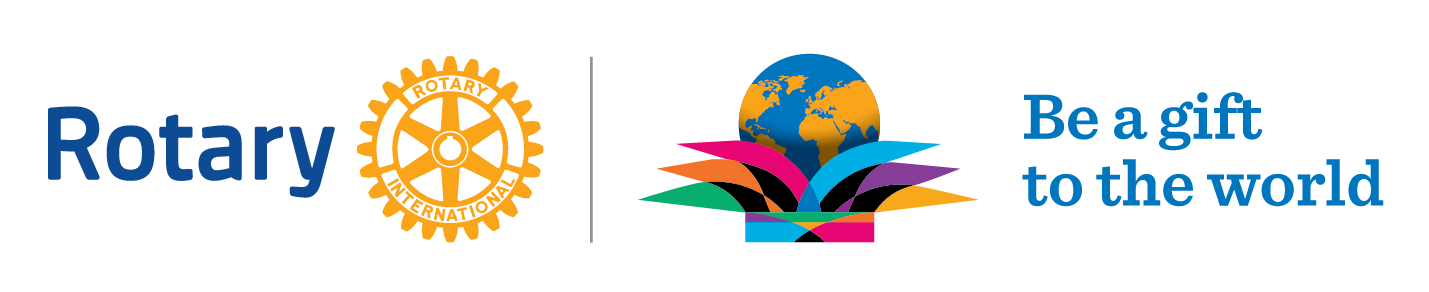 